												  Page 1Call To Order:  Jeff Hamilton called to order the regular monthly meeting at 10:17 a.m.Pledge of Allegiance:  The Pledge of Allegiance was done in the Organizational Meeting.Visitors:  There were no visitors.Approval of Agenda:  A motion was made by Richard Marks and seconded by Jeff Hamilton to approve the agenda.  The motion passed.Approval of Minutes:  A motion was made by Richard Marks and seconded by Jeff Hamilton to approve the minutes of the December meeting.  The motion passed.Approval of Treasurer’s Report:  A motion was made by Richard Marks and seconded by Jeff Hamilton to approve the Treasurer’s Report.  The motion passed.Motion to Pay Bills:  A motion was made by Richard Marks and seconded by Jeff Hamilton to pay the monthly bills listed below.  The motion passed.General Bills:Driveway Permit:NoneLand Use Permits:NoneConstruction Permits (from Code Inspections):NoneSeptic Permits:NoneSpecial Permit:  PA DEP Permit for Discharges of Stormwater for Loyalsock Foundation.COG Meeting Report:Leo Feister attended the 12/12/2023 COG meeting.  They are buying a new laptop for $800.  Barry Garverick from Penn Dot was at the meeting.  He wants to put together a joint bid from the County municipalities.  The Township decided there was no need to do this in the current year.The COG meetings in 2024 will be held January 23, March 26, June 25, September 24, and December 10.Old Business:County Mitigation Plan - Kathy will attend the next meeting on January 3, 2024 at 3:00 p.m.  Rich wants to put in place a request for a generator for the Township Building.Road Report - The roads have been plowed once so far.  After taking the new truck out, they found the cylinder needs a new pin.New Business:A motion was made by Jeff Hamilton to keep the 2024 Millage Rate at .65.  This was seconded by Richard Marks, and the motion passed.The Supervisors approved the name “Summit Grove” for the driveway of The Summit: Center for Wellness.Review Correspondence Adjournment:  Jeff Hamilton made a motion to adjourn the meeting. This was seconded by Richard Marks, and the meeting was adjourned at 11:04 a.m.State Bills:There were no State bills in December 2023.Page 2 Review of Permits: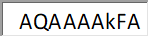 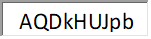 